SPRACHE UND SPRACHGEBRAUCH REFLEKTIERENLexikalische Einheiten kennen und funktional verwenden[ Hinweis: Das Beispiel entstammt der Zentralen Klassenarbeit Deutsch Schuljahrgang 6 Sekundarschule/Gymnasium 2018 ]I	Bedeutungsbeziehungen erfassen und nutzen II	Wörter bilden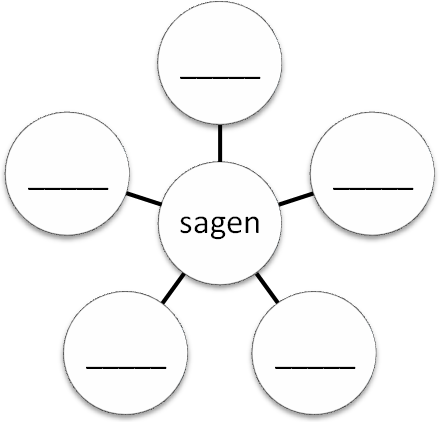 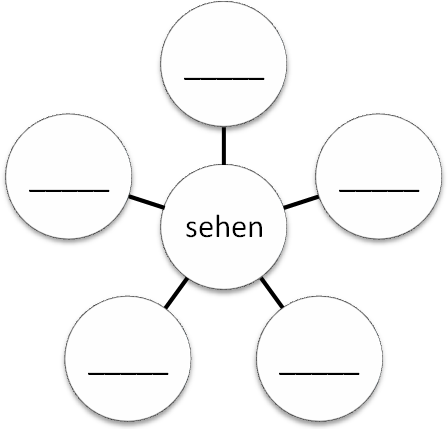 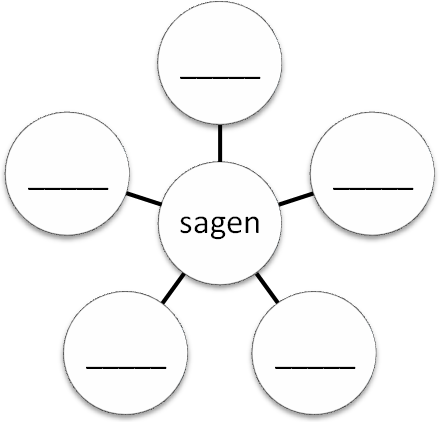 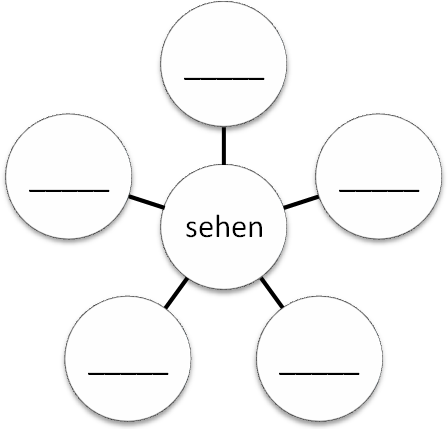 I	Bedeutungsbeziehungen erfassen und nutzen	Beispiel 1Ein Wort gehört seiner Bedeutung nach nicht in die jeweilige Reihe.
Streiche es durch.1	kostbar – edel – wertvoll – reich2	schenken – geben – leihen – überreichen3	Schloss – Hütte – Fürstenhaus – PalastI	Bedeutungsbeziehungen erfassen und nutzen	Beispiel 2Ein Wort gehört seiner Bedeutung nach nicht in die jeweilige Reihe. 
Streiche es durch.1	Kollege – Feind – Gegner – Rivale2	anständig – unschuldig – tadellos – unglücklich3	entwenden – borgen – stehlen – klauenI	Bedeutungsbeziehungen erfassen und nutzen	Beispiel 3Ein Wort gehört seiner Bedeutung nach nicht in die jeweilige Reihe.Streiche es durch.1	Dunkelheit – Finsternis – Angst – Nacht 2	rutschen – fallen – stehen – laufen3	hastig – schnell – flink – fremd I	Bedeutungsbeziehungen erfassen und nutzen	Beispiel 4Ein Wort gehört seiner Bedeutung nach nicht in die jeweilige Reihe. 
Streiche es durch.1	Chor – Schauspiel – Theaterstück – Drama2	Stückeschreiber – Autor – Dichter – Leser3	Darsteller – Schauspieler – Zuschauer – AkteurI	Bedeutungsbeziehungen erfassen und nutzen	Beispiel 5Ein Wort gehört seiner Bedeutung nach nicht in die jeweilige Reihe.Streiche es durch.1	berühmt – angesehen – bekannt – berüchtigt2	Masken – Kostüme – Bühnen – Perücken3	applaudieren – darbieten – vorspielen – aufführen I	Bedeutungsbeziehungen erfassen und nutzen	Beispiel 6Ein Wort gehört seiner Bedeutung nach nicht in die jeweilige Reihe.Streiche es durch.1	Schalk – Narr – Zauberer – Schelm2	antworten – entgegnen – erwidern – fragen3	ernst – trotzig – bockig – sturI	Bedeutungsbeziehungen erfassen und nutzen	Beispiel 7Ein Wort gehört seiner Bedeutung nach nicht in die jeweilige Reihe. Streiche es durch.1	wohnen – leben – hausen – schlafen2	frieren – bibbern – starren – frösteln3	oft – häufig – hin und wieder – vielmals4	brutzeln – essen – kochen – zubereitenI	Bedeutungsbeziehungen erfassen und nutzen	Beispiel 8Ergänze die Wortfelder zu den Verben „sagen“ und „sehen“!II	Wörter bilden	Beispiel 1„Eines Tages verschwand ein wertvolles Schmuckstück aus dem Schlafzimmer des Bischofs, […].“ (Z. 3 f.)Bilde weitere sinnvolle Zusammensetzungen, indem du Bestimmungswörter zum Grundwort „-zimmer“ ergänzt.II	Wörter bilden	Beispiel 2„Bald darauf wehte ein Sturm das Nest jenes Raben von einem Turme der Bischofspfalz herab […].“ (Z. 18 f.)Bilde weitere sinnvolle Zusammensetzungen, indem du Grundwörter zum Bestimmungswort „Bischof(s)-“ ergänzt.II	Wörter bilden	Beispiel 3Ergänze passende Präfixe zum Verb „hören“.Orientiere dich am Beispiel.II	Wörter bilden	Beispiel 4Ergänze weitere passende Grundwörter zum Bestimmungswort „Schloss-“. Orientiere dich am Beispiel.II	Wörter bilden	Beispiel 5	Bilde mit den vorgegebenen Wortstämmen je ein Substantiv und ein Adjektiv 	durch Zusammensetzung oder Ableitung.II	Wörter bilden	Beispiel 6	Bilde mit den vorgegebenen Wortstämmen je ein Substantiv, ein Verb 	und 	ein Adjektiv durch Zusammensetzung oder Ableitung!